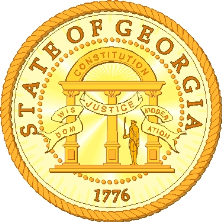 Court Reform CouncilAdministrative Procedure Act SubcommitteeMeeting #1June 22, 2017 at 9:00 AMState Capitol, 206 Washington Street SW, Atlanta, GeorgiaRoom 133AGENDAWelcome and IntroductionsDiscussionReview of the Administrative Procedure Act, O.C.G.A. §§ 50-13-1 to 50-13-44Potential Areas for ReformDraft of Initial FindingsPublic CommentsAdjourn